PL z MAT pre 2. ročník      Oklamčaková Jana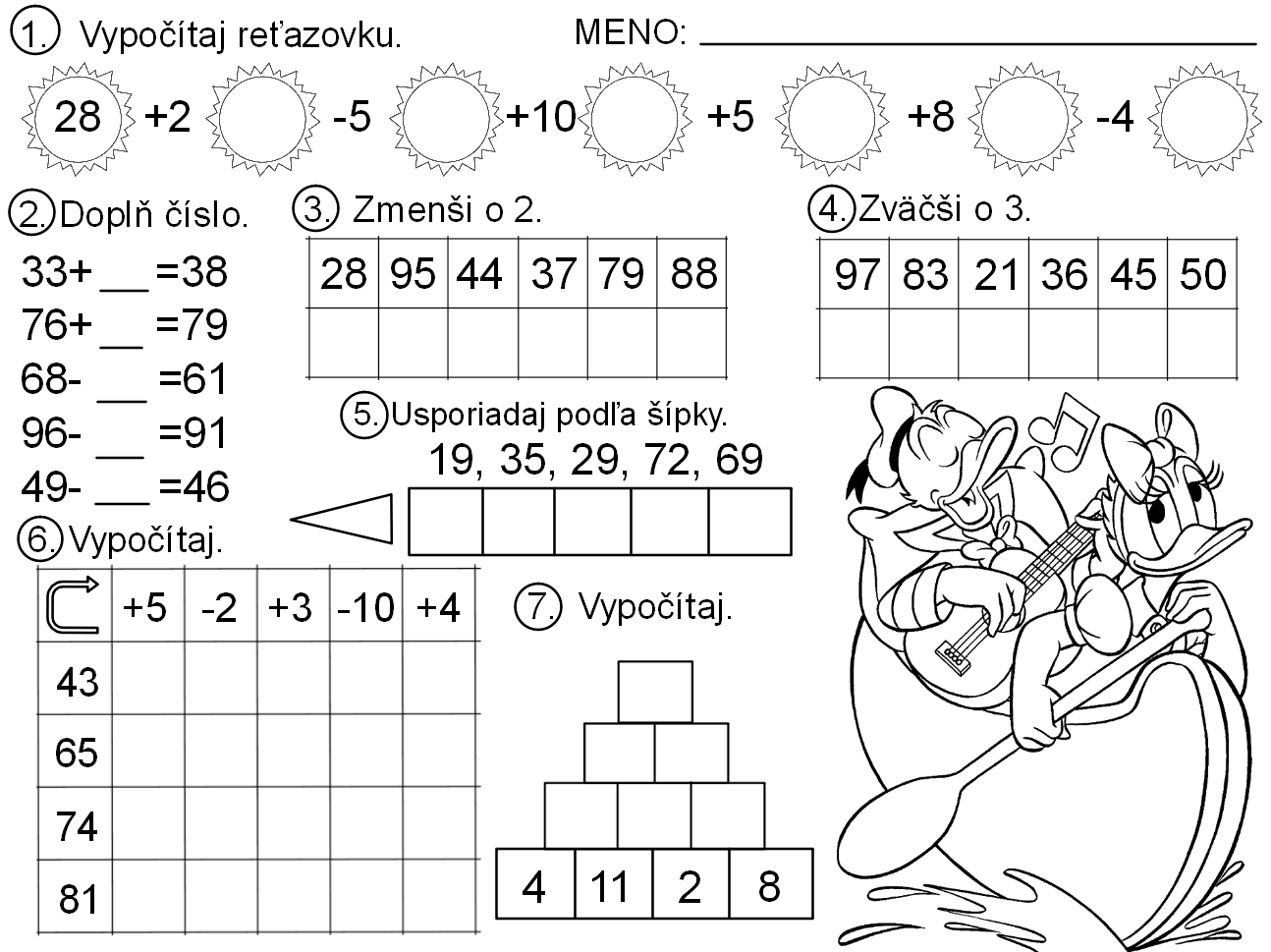 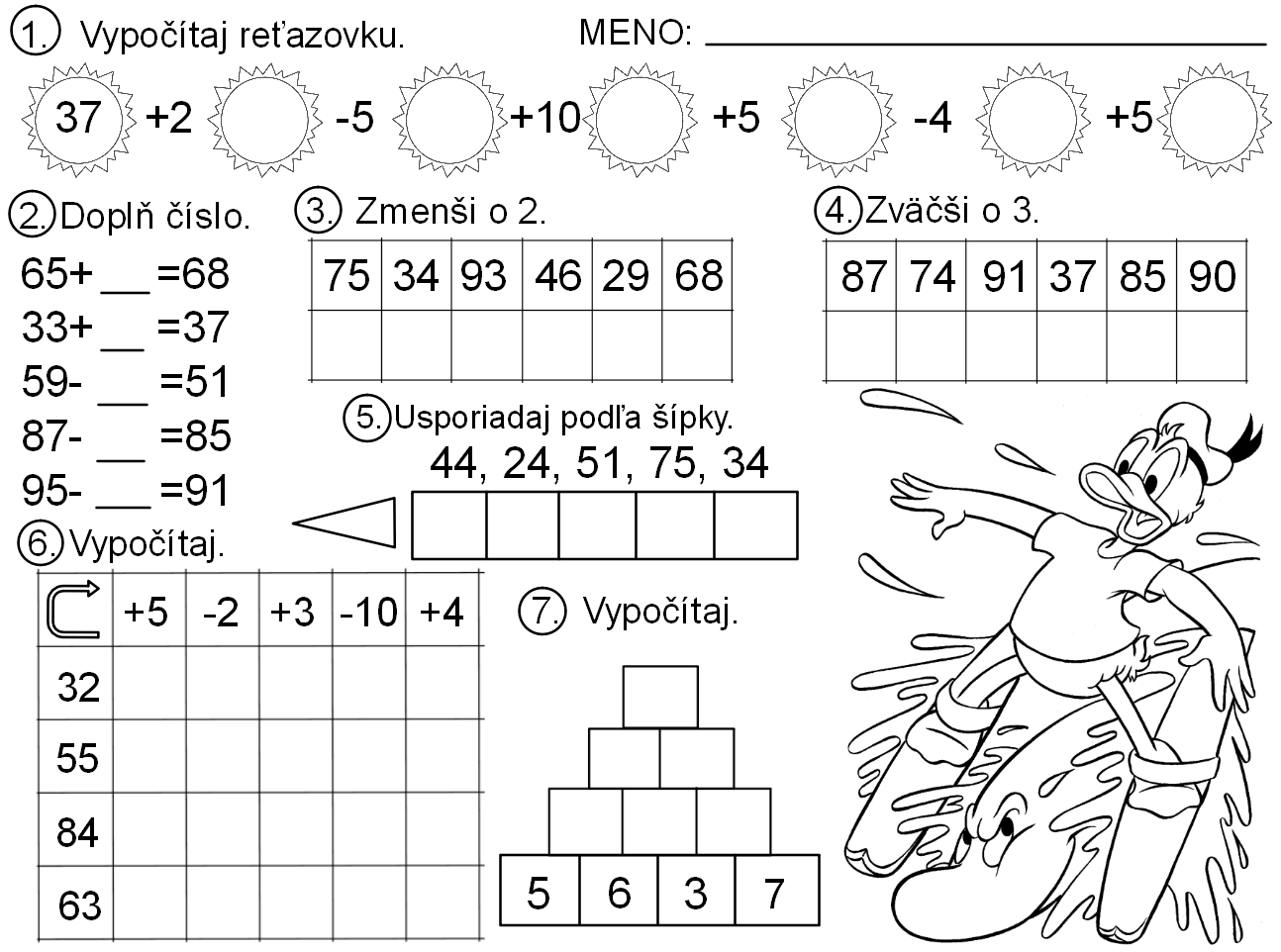 